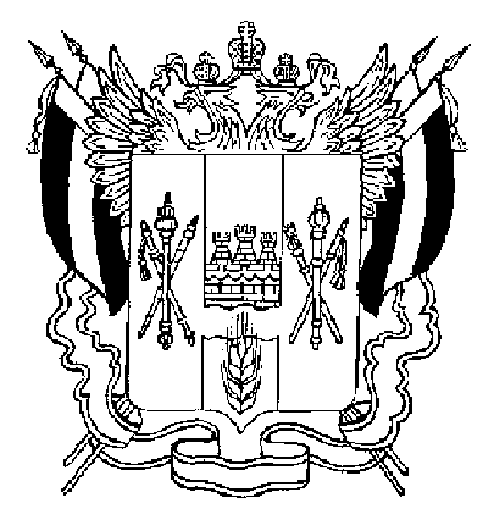 АДМИНИСТРАЦИЯ ВЕСЕЛОВСКОГО СЕЛЬСКОГО ПОСЕЛЕНИЯВЕСЕЛОВСКОГО РАЙОНА РОСТОВСКОЙ ОБЛАСТИ	_______________________________________________________________ПОСТАНОВЛЕНИЕ10 декабря 2018 года                       № 211                                   п. Веселый  Об утверждении муниципальной программы Веселовского сельского поселения «Развитие сельского хозяйства и регулирование рынков сельскохозяйственной продукции, сырья и продовольствия»В соответствии с постановлением Администрации Веселовского сельского поселения от 08.02.2018 № 29 «Об утверждении Порядка разработки, реализации и оценки эффективности муниципальных программ Веселовского сельского поселения», распоряжением Администрации Веселовского сельского поселения от 07.09.2018 № 111 «Об утверждении Перечня муниципальных программ Веселовского сельского поселения», руководствуясь Уставом Веселовского сельского поселения,ПОСТАНОВЛЯЮ:     1. Утвердить муниципальную программу Веселовского сельского поселения «Развитие сельского хозяйства и регулирование рынков сельскохозяйственной продукции, сырья и продовольствия» согласно приложению № 1.  2. Признать утратившим силу с 1 января 2019г. постановления Администрации Веселовского сельского поселения по Перечню согласно приложению № 2    3.  Настоящее постановление вступает в силу со дня его официального опубликования, но не ранее 1 января 2019 г., и распространяется на правоотношения, возникающие начиная с составления проекта бюджета Веселовского сельского поселения на 2019 год и плановый период 2020 и 2021 годов.   4.   Контроль за выполнением настоящего постановления возлагаю на себя.Глава Администрации Веселовскогосельского поселения                                        			А.Н.Ищенко                                                                                                                  Приложение № 1                                                                                                       к постановлению Администрации                                                                                                                                                                                             Веселовского сельского поселения                                                                                          от 10. 12.2018 № 211          МУНИЦИПАЛЬНАЯ  ПРОГРАММАВеселовского сельского поселения «Развитие сельского хозяйства и регулирование рынков сельскохозяйственной продукции, сырья и продовольствия»ПАСПОРТМуниципальной  программы Веселовского сельского поселения «Развитие сельского хозяйства и регулирование рынков сельскохозяйственной продукции, сырья и продовольствия» Подпрограмма«Устойчивое развитие территории   Веселовского сельского поселения». ПАСПОРТ ПОДПРОГРАММЫ     «Устойчивое развитие территории Веселовского сельского поселения».РАЗДЕЛ 1.Общая характеристика состояния агропромышленного комплекса Веселовского сельского поселения.Сельское хозяйство Веселовского сельского поселения - важнейшая сфера экономической деятельности по производству сельскохозяйственной продукции и оказанию услуг в целях обеспечения населения качественными продуктами питания и содействия устойчивому развитию сельских территорий.Использование сельскохозяйственных земель сельскохозяйственными товаропроизводителями всех форм собственности первостепенная задача. Основными причинами неустойчивого производства в сельском хозяйстве поселения являются:- низкие темпы структурно-технологической модернизации отрасли, обновления основных производственных фондов и воспроизводства природно-экономического потенциала;- неблагоприятные общие условия функционирования сельского хозяйства, прежде всего низкий уровень развития рыночной инфраструктуры, затрудняющий доступ сельхозтоваропроизводителей к финансовым, материально-техническим и информационным ресурсам;- финансовая неустойчивость отрасли, обусловленная нестабильностью агропродовольственных рынков, недостаточным притоком частных инвестиций;- дефицит квалифицированных кадров, как специалистов, так и работников массовых профессий, вызванный низким уровнем и качеством жизни на селе и тяжелыми условиями труда. Увеличивается разрыв в уровне жизни сельского и городского населения, что ведет к росту социальной напряженности;- формируются территории, на которых не ведется хозяйственная деятельность, что ведет к потере социально-экономического контроля над ними и обусловливает деградацию природно-экологического потенциала.Основные задачи аграрной политики 2019-2030 годы:- повышение уровня и качества жизни в сельской местности на основе роста занятости и доходов населения, развития социальной и инженерной инфраструктуры (содействие стимулированию жилищного строительства, развитие систем газификации, энерго- и водоснабжения);- достижение финансовой устойчивости сельского хозяйства за счет государственной поддержки, привлечение инвестиций в аграрный сектор экономики, облегчение доступа сельхозтоваропроизводителей к кредитным ресурсам;Для решения поставленных задач необходим комплексный и последовательный подход, рассчитанный на долгосрочный период, который предполагает использование программно-целевых методов, обеспечивающих увязку реализации мероприятий по срокам, ресурсам, исполнителям, а также организацию процесса управления и контроля.Раздел 2. Цели, задачи и показатели (индикаторы), 
основные ожидаемые конечные результаты, сроки 
 реализации муниципальной программыОсновной целью муниципальной программы является обеспечение устойчивости развития агропромышленного комплекса на территории Веселовского сельского поселения. Устойчивое развитие территории поселения.Для реализации поставленной цели выделяются следующие задачи:увеличение производства продукции растениеводства и животноводства;создание условий для повышения качества жизни сельского населения;улучшение инфраструктурного обустройства сельских территорий.С целью развития общественной инициативы будут стимулироваться: применение различных форм и механизмов общественного участия в принятии решений и реализации проектов комплексного развития, ведение информационно-разъяснительной работы, популяризация лучшей практики. Состав показателей (индикаторов) муниципальной  программы определен исходя из принципа необходимости и достаточности информации для характеристики достижения целей и решения задач муниципальной программы. Показателем (индикатором)муниципальной программы является:1. Увеличение уровня газификации жилья.Срок реализации муниципальной программы – 2019 – 2030 годы. В результате реализации муниципальной  программы планируется достичь повышения удовлетворенности населения Веселовского сельского поселения уровнем жизни,  и обеспечить условия для проживания и отдыха населения.Сведения о показателях (индикаторах) муниципальной программы, подпрограмм муниципальной программы и их значениях приведены в приложении № 1. Перечень подпрограмм, основных мероприятий муниципальной программы приведен в приложении № 2. Расходы местного бюджета на реализацию муниципальной программы приведены в приложении № 3. Муниципальная программа рассчитана на период с 2019 по 2030 год. Этапы реализации муниципальной программы не выделяются.Планируемые сроки решения задач и реализации мероприятий муниципальной программы были разработаны в соответствии с требованиями федерального законодательства, а также основополагающими постановлениями и распоряжениями Правительства Российской Федерации, приказами профильных федеральных министерств.                                                                                                                                                                                             Приложение №1                                                                                                                                                                   к муниципальной программе Веселовского                                                                                                                                                                                   сельского поселения «Развитие сельского                                                                                                                                                                                   хозяйства и регулирование рынков                                                                                                                                                                      сельскохозяйственной продукции, сырья и                                                                                                                                                                                                                   продовольствия»                                                                                                                                          СВЕДЕНИЯ 
          о показателях (индикаторах) муниципальной программы «Развитие сельского хозяйства и регулирование рынков сельскохозяйственной продукции, сырья и продовольствия» Веселовского сельского поселения» и их значения                                                                                                                                                                                                          Приложение № 2                                                                                                                                                                        к муниципальной программе  Веселовского                                                                                                                                                                                                 сельского поселения «Развитие сельского                                                                                                                                                                                         хозяйства и регулирование рынков                                                                                                                                                                              сельскохозяйственной продукции, сырья                                                                                                                                                                                                                   и продовольствия»ПЕРЕЧЕНЬподпрограмм, основных мероприятий, приоритетных основных мероприятий муниципальной программы                                                                                                                                                                                                 Приложение № 3                                                                                                                                                                к муниципальной программе  Веселовского                                                                                                                                                                    сельского поселения «Развитие сельского                                                                                                                                                                               хозяйства и регулирование рынков                                                                                                                                                                                       сельскохозяйственной продукции,                                                                                                                                                                                                 сырья и продовольствия»РАСХОДЫМестного бюджета на реализацию муниципальной программы Веселовского сельского поселения «Развитие сельского хозяйства и регулирование рынков сельскохозяйственной продукции, сырья и продовольствия»Примечание.Список используемых сокращений:X – данная ячейка не заполняется;ВР – вид расходов;ГРБС – главный распорядитель бюджетных средств;РзПр –  раздел, подраздел;ЦСР – целевая статья расходов.                                                                                                                                                    Приложение № 4к муниципальной программе                                                                                                                                                               Веселовского сельского поселения «Развитие                                                                                                                                                                                 сельского хозяйства и регулирование                                                                                                                                                                                                                                                                                                     рынков сельскохозяйственной продукции, сырья                                                                                                                                                                                                              и продовольствия»                                                                                                                                                                                                                                       РАСХОДЫ 
                                     на реализацию муниципальной программы Веселовского сельского поселения
                  «Развитие сельского хозяйства и регулирование рынков сельскохозяйственной продукции, сырья и продовольствия»                                                                                                                 Приложение № 2                                                                                      к постановлению Администрации                                                                                                  Веселовского сельского поселения                                                                                                                                                                                от 10.12.2018 № 211                                                   ПЕРЕЧЕНЬмуниципальных правовых актов Администрации Веселовского сельского                     поселения, признанных утратившими силу.Постановление Администрации Веселовского сельского поселения  от 31.10.2013 № 276 «Об утверждении муниципальной программы  Веселовского сельского поселения  «Развитие сельского хозяйства и регулирование рынков сельскохозяйственной продукции, сырья и продовольствия».  Постановление Администрации Веселовского сельского поселения от 27.10.2014 № 258 «О внесении изменений в муниципальную программу Веселовского сельского поселения «Развитие сельского хозяйства и регулирование рынков сельскохозяйственной продукции, сырья и продовольствия», утвержденную постановлением Администрации Веселовского сельского поселения от 31.10.2013 № 276 «Об утверждении муниципальной программы Веселовского сельского поселения «Развитие сельского хозяйства и регулирование рынков сельскохозяйственной продукции, сырья и продовольствия».Постановление Администрации Веселовского сельского поселения от 01.12.2014 № 279 «О внесении изменений в муниципальную программу Веселовского сельского поселения «Развитие сельского хозяйства и регулирование рынков сельскохозяйственной продукции, сырья и продовольствия», утвержденную постановлением Администрации Веселовского сельского поселения от 31.10.2013 № 276 «Об утверждении муниципальной программы Веселовского сельского поселения «Развитие сельского хозяйства и регулирование рынков сельскохозяйственной продукции, сырья и продовольствия».Постановление Администрации Веселовского сельского поселения от 13.01.2015 № 5 «О внесении изменений в муниципальную программу Веселовского сельского поселения «Развитие сельского хозяйства и регулирование рынков сельскохозяйственной продукции, сырья и продовольствия», утвержденную постановлением Администрации Веселовского сельского поселения от 31.10.2013 № 276 «Об утверждении муниципальной программы Веселовского сельского поселения «Развитие сельского хозяйства и регулирование рынков сельскохозяйственной продукции, сырья и продовольствия».Постановление Администрации Веселовского сельского поселения от 11.11.2015 № 285 «О внесении изменений в муниципальную программу Веселовского сельского поселения «Развитие сельского хозяйства и регулирование рынков сельскохозяйственной продукции, сырья и продовольствия», утвержденную постановлением Администрации Веселовского сельского поселения от 31.10.2013 № 276 «Об утверждении муниципальной программы Веселовского сельского поселения «Развитие сельского хозяйства и регулирование рынков сельскохозяйственной продукции, сырья и продовольствия».Постановление Администрации Веселовского сельского поселения от 28.12.2015 № 362 «О внесении изменений в муниципальную программу Веселовского сельского поселения «Развитие сельского хозяйства и регулирование рынков сельскохозяйственной продукции, сырья и продовольствия», утвержденную постановлением Администрации Веселовского сельского поселения от 31.10.2013 № 276 «Об утверждении муниципальной программы Веселовского сельского поселения «Развитие сельского хозяйства и регулирование рынков сельскохозяйственной продукции, сырья и продовольствия».Постановление Администрации Веселовского сельского поселения от 15.02.2016 № 36 «О внесении изменений в муниципальную программу Веселовского сельского поселения «Развитие сельского хозяйства и регулирование рынков сельскохозяйственной продукции, сырья и продовольствия», утвержденную постановлением Администрации Веселовского сельского поселения от 31.10.2013 № 276 «Об утверждении муниципальной программы Веселовского сельского поселения «Развитие сельского хозяйства и регулирование рынков сельскохозяйственной продукции, сырья и продовольствия».Постановление Администрации Веселовского сельского поселения от 30.12.2016 № 407 «О внесении изменений в муниципальную программу Веселовского сельского поселения «Развитие сельского хозяйства и регулирование рынков сельскохозяйственной продукции, сырья и продовольствия», утвержденную постановлением Администрации Веселовского сельского поселения от 31.10.2013 № 276 «Об утверждении муниципальной программы Веселовского сельского поселения «Развитие сельского хозяйства и регулирование рынков сельскохозяйственной продукции, сырья и продовольствия».Наименование муниципальной программы –Муниципальная программа Веселовского сельского поселения «Развитие сельского хозяйства и регулирование рынков сельскохозяйственной продукции, сырья и продовольствия»(далее – муниципальная программа)Ответственный исполнитель муниципальной программы –Сектор строительства, ЖКХ, земельных и имущественных отношений Администрации Веселовского сельского поселенияСоисполнители муниципальной  программы–отсутствуютУчастники муниципальной программы–Администрации Веселовского сельского поселения;Подпрограммы муниципальной программы–1. Устойчивое развитие территории Веселовского сельского поселения.Программно-целевые инструменты муниципальной программы–отсутствуютЦельмуниципальной программы–Устойчивое развитие территории Веселовского сельского поселения.Поддержка инфраструктурного обустройства территории Веселовского сельского поселения.Задачимуниципальной программы–Улучшение инфраструктурного обустройства территории поселения.Целевые индикаторы и показатели муниципальной  программы–Уровень газификации домов.Ввод в действие распределительных газовых сетей.Срокиреализации муниципальной программыИсточники финансирования программы–2019 – 2030 годы:Средства бюджета Веселовского сельского поселения, Веселовского районаРесурсное обеспечение муниципальной программы–0,0 тыс. рублей, в том числе: в 2019 году – 0,0 тыс. рублей;в 2020 году – 0,0 тыс. рублей;в 2021 году – 0,0 тыс. рублей;в 2022 году – 0,0 тыс. рублей;в 2023 году – 0,0 тыс. рублей,в 2024 году – 0,0 тыс. рублей;в 2025 году – 0,0 тыс. рублей;в 2026 году – 0,0 тыс. рублей;в 2027 году – 0,0 тыс. рублей;в 2028 году – 0,0 тыс. рублей,в 2029 году – 0,0 тыс. рублей;в 2030 году – 0,0 тыс. рублей;в том числе: за счет средств областного бюджета – 
0,0 тыс. рублей, в том числе:в 2019 году – 0,0 тыс. рублей;в 2020 году – 0,0 тыс. рублей;в 2021 году – 0,0 тыс. рублей;в 2022 году – 0,0 тыс. рублей;в 2023 году – 0,0 тыс. рублей,в 2024 году – 0,0 тыс. рублей;в 2025 году – 0,0 тыс. рублей;в 2026 году – 0,0 тыс. рублей;в 2027 году – 0,0 тыс. рублей;в 2028 году – 0,0 тыс. рублей,в 2029 году – 0,0 тыс. рублей;в 2030 году – 0,0 тыс. рублей,за счет средств бюджета района – 
0,0 тыс. рублей, в том числе:в 2019 году – 0,0 тыс. рублей;в 2020 году – 0,0 тыс. рублей;в 2021 году – 0,0 тыс. рублей;в 2022 году – 0,0 тыс. рублей;в 2023 году – 0,0 тыс. рублей,в 2024 году – 0,0 тыс. рублей;в 2025 году – 0,0 тыс. рублей;в 2026 году – 0,0 тыс. рублей;в 2027 году – 0,0 тыс. рублей;в 2028 году – 0,0 тыс. рублей,в 2029 году – 0,0 тыс. рублей;в 2030 году – 0,0 тыс. рублей,за счет средств бюджета поселения – 
0,0 тыс. рублей, в том числе:в 2019 году – 0,0 тыс. рублей;в 2020 году – 0,0 тыс. рублей;в 2021 году – 0,0 тыс. рублей;в 2022 году – 0,0 тыс. рублей;в 2023 году – 0,0 тыс. рублей,в 2024 году – 0,0 тыс. рублей;в 2025 году – 0,0 тыс. рублей;в 2026 году – 0,0 тыс. рублей;в 2027 году – 0,0 тыс. рублей;в 2028 году – 0,0 тыс. рублей,в 2029 году – 0,0 тыс. рублей;в 2030 году – 0,0 тыс. рублей;Муниципальная программа финансируется из бюджета Веселовского сельского поселения в пределах бюджетных ассигнований, предусмотренных на ее реализацию решением собрания депутатов об местном бюджете. Ожидаемые результаты реализации муниципальнойпрограммы–Обеспечение финансовой устойчивости сельскохозяйственных производителей за счет повышения рентабельности производства.Наименование подпрограммы –подпрограмма Устойчивое развитие территории      Веселовского сельского поселения. (далее – подпрограмма) Ответственный исполнитель подпрограммы –сектор строительства, ЖКХ, земельных и имущественных отношений Администрации Веселовского сельского поселенияУчастники подпрограммы–муниципальное образование Веселовского сельского поселенияПрограммно-целевые инструменты подпрограммы–отсутствуютЦельподпрограммы–Улучшение условий жизнедеятельности на территории Веселовского сельского поселенияЗадачиподпрограммы–Повышение уровня комплексного обустройства объектами  инженерной инфраструктуры территории Веселовского сельского поселения; Целевые индикаторы и показатели подпрограммы–Увеличение уровня газификации жилых домов на территории Веселовского сельского поселения;Этапы и срокиреализации подпрограммы–2019 – 2030 годы:Этапы реализации подпрограммы не выделяются. Ресурсное обеспечение подпрограммы–общий объем финансового обеспечения составляет
0,0 тыс. рублей, в том числе:в 2019 году – 0,0 тыс. рублей;в 2020 году – 0,0 тыс. рублей;в 2021 году – 0,0 тыс. рублей;в 2022 году – 0,0 тыс. рублей;в 2023 году – 0,0 тыс. рублей,в 2024 году – 0,0 тыс. рублей;в 2025 году – 0,0 тыс. рублей;в 2026 году – 0,0 тыс. рублей;в 2027 году – 0,0 тыс. рублей;в 2028 году – 0,0 тыс. рублей,в 2029 году – 0,0 тыс. рублей;в 2030 году – 0,0 тыс. рублей;в том числе: за счет средств областного бюджета – 
0,0 тыс. рублей, в том числе:в 2019 году – 0,0 тыс. рублей;в 2020 году – 0,0 тыс. рублей;в 2021 году – 0,0 тыс. рублей;в 2022 году – 0,0 тыс. рублей;в 2023 году – 0,0 тыс. рублей,в 2024 году – 0,0 тыс. рублей;в 2025 году – 0,0 тыс. рублей;в 2026 году – 0,0 тыс. рублей;в 2027 году – 0,0 тыс. рублей;в 2028 году – 0,0 тыс. рублей,в 2029 году – 0,0 тыс. рублей;в 2030 году – 0,0 тыс. рублей,за счет средств бюджета района – 
0,0 тыс. рублей, в том числе:в 2019 году – 0,0 тыс. рублей;в 2020 году – 0,0 тыс. рублей;в 2021 году – 0,0 тыс. рублей.в 2022 году – 0,0 тыс. рублей;в 2023 году – 0,0 тыс. рублей,в 2024 году – 0,0 тыс. рублей;в 2025 году – 0,0 тыс. рублей;в 2026 году – 0,0 тыс. рублей;в 2027 году – 0,0 тыс. рублей;в 2028 году – 0,0 тыс. рублей,в 2029 году – 0,0 тыс. рублей;в 2030 году – 0,0 тыс. рублей,за счет средств бюджета поселения – 
0,0 тыс. рублей, в том числе:в 2019 году – 0,0 тыс. рублей;в 2020 году – 0,0 тыс. рублей;в 2021 году – 0,0 тыс. рублей;в 2022 году – 0,0 тыс. рублей;в 2023 году – 0,0 тыс. рублей,в 2024 году – 0,0 тыс. рублей;в 2025 году – 0,0 тыс. рублей;в 2026 году – 0,0 тыс. рублей;в 2027 году – 0,0 тыс. рублей;в 2028 году – 0,0 тыс. рублей,в 2029 году – 0,0 тыс. рублей;в 2030 году – 0,0 тыс. рублей;Средства местных бюджетов, объемы финансирования и направления мероприятий подпрограммы определяются нормативными правовыми актами органов местного самоуправления муниципальных образований.Ожидаемые результаты реализации муниципальной программы–Улучшение жилищных условий сельских семей.№ п/пНомер и наименованиепоказателя (индикатора)Единица изме-ренияЗначения показателейЗначения показателейЗначения показателейЗначения показателейЗначения показателейЗначения показателейЗначения показателейЗначения показателейЗначения показателейЗначения показателейЗначения показателейЗначения показателейНомер и наименованиепоказателя (индикатора)Единица изме-рения2019 год2020год2021 год2022 год2023 год2024 год2025 год 2026год2027год2028 год2029 год2030 год12345678   9    10   11   12   13   14   15                                                                                 Подпрограмма «Устойчивое развитие сельских территорий».                                                                                 Подпрограмма «Устойчивое развитие сельских территорий».                                                                                 Подпрограмма «Устойчивое развитие сельских территорий».                                                                                 Подпрограмма «Устойчивое развитие сельских территорий».                                                                                 Подпрограмма «Устойчивое развитие сельских территорий».                                                                                 Подпрограмма «Устойчивое развитие сельских территорий».                                                                                 Подпрограмма «Устойчивое развитие сельских территорий».                                                                                 Подпрограмма «Устойчивое развитие сельских территорий».                                                                                 Подпрограмма «Устойчивое развитие сельских территорий».                                                                                 Подпрограмма «Устойчивое развитие сельских территорий».                                                                                 Подпрограмма «Устойчивое развитие сельских территорий».                                                                                 Подпрограмма «Устойчивое развитие сельских территорий».                                                                                 Подпрограмма «Устойчивое развитие сельских территорий».                                                                                 Подпрограмма «Устойчивое развитие сельских территорий».                                                                                 Подпрограмма «Устойчивое развитие сельских территорий».1.Уровень газификации жилых домов на территории Веселовского сельского поселенияПроцен-тов75,078,080,0--    -     -    -    -    -     -    -№
п/п№
п/пНомер и наименование 
основного мероприятия, приоритетного основного мероприятияНомер и наименование 
основного мероприятия, приоритетного основного мероприятияСоисполнитель, участник, ответственный за исполнение основного мероприятия приоритетного основного мероприятияСоисполнитель, участник, ответственный за исполнение основного мероприятия приоритетного основного мероприятияСрокСрокСрокСрокОжидаемый 
результат 
(краткое описание)Ожидаемый 
результат 
(краткое описание)Последствия 
нереализации основного 
мероприятия, приоритетного основного мероприятия, Последствия 
нереализации основного 
мероприятия, приоритетного основного мероприятия, Последствия 
нереализации основного 
мероприятия, приоритетного основного мероприятия, Связь с 
показателями муниципальной 
программы 
(подпрограммы)Связь с 
показателями муниципальной 
программы 
(подпрограммы)№
п/п№
п/пНомер и наименование 
основного мероприятия, приоритетного основного мероприятияНомер и наименование 
основного мероприятия, приоритетного основного мероприятияСоисполнитель, участник, ответственный за исполнение основного мероприятия приоритетного основного мероприятияСоисполнитель, участник, ответственный за исполнение основного мероприятия приоритетного основного мероприятияначала 
реализацииначала 
реализацииокончания 
реализацииокончания 
реализацииОжидаемый 
результат 
(краткое описание)Ожидаемый 
результат 
(краткое описание)Последствия 
нереализации основного 
мероприятия, приоритетного основного мероприятия, Последствия 
нереализации основного 
мероприятия, приоритетного основного мероприятия, Последствия 
нереализации основного 
мероприятия, приоритетного основного мероприятия, Связь с 
показателями муниципальной 
программы 
(подпрограммы)Связь с 
показателями муниципальной 
программы 
(подпрограммы)1223344556677888                                                                   Подпрограмма 1 «Устойчивое развитие сельских территорий».                                                                   Подпрограмма 1 «Устойчивое развитие сельских территорий».                                                                   Подпрограмма 1 «Устойчивое развитие сельских территорий».                                                                   Подпрограмма 1 «Устойчивое развитие сельских территорий».                                                                   Подпрограмма 1 «Устойчивое развитие сельских территорий».                                                                   Подпрограмма 1 «Устойчивое развитие сельских территорий».                                                                   Подпрограмма 1 «Устойчивое развитие сельских территорий».                                                                   Подпрограмма 1 «Устойчивое развитие сельских территорий».                                                                   Подпрограмма 1 «Устойчивое развитие сельских территорий».                                                                   Подпрограмма 1 «Устойчивое развитие сельских территорий».                                                                   Подпрограмма 1 «Устойчивое развитие сельских территорий».                                                                   Подпрограмма 1 «Устойчивое развитие сельских территорий».                                                                   Подпрограмма 1 «Устойчивое развитие сельских территорий».                                                                   Подпрограмма 1 «Устойчивое развитие сельских территорий».                                                                   Подпрограмма 1 «Устойчивое развитие сельских территорий».                                                                   Подпрограмма 1 «Устойчивое развитие сельских территорий»..1.ОМ 1.1. Проектирование и строительство инженерных коммуникацийОМ 1.1. Проектирование и строительство инженерных коммуникацийАдминистрация Веселовского сельского поселенияАдминистрация Веселовского сельского поселения2019201920302030Увеличение уровня газификации домовУвеличение уровня газификации домовУхудшение уровня газификации домов Ухудшение уровня газификации домов Ухудшение уровня газификации домов показатели  1.1.показатели  1.1.Номер и наименование
подпрограммы, основного мероприятия подпрограммыОтветственный
исполнитель, соисполнитель, участникиКод бюджетной
классификации расходовКод бюджетной
классификации расходовКод бюджетной
классификации расходовКод бюджетной
классификации расходовОбъем расходов, всего
(тыс. рублей)в том числе по годам реализации государственной программы в том числе по годам реализации государственной программы в том числе по годам реализации государственной программы в том числе по годам реализации государственной программы в том числе по годам реализации государственной программы в том числе по годам реализации государственной программы в том числе по годам реализации государственной программы в том числе по годам реализации государственной программы в том числе по годам реализации государственной программы в том числе по годам реализации государственной программы в том числе по годам реализации государственной программы в том числе по годам реализации государственной программы Номер и наименование
подпрограммы, основного мероприятия подпрограммыОтветственный
исполнитель, соисполнитель, участникиГРБСРзПрЦСРВРОбъем расходов, всего
(тыс. рублей)20192020202120222023202420252026202720282029203012345678910111213141516171819муниципальной программы Веселовского сельского поселения «Развитие сельского хозяйства и регулирование рынков сельскохозяйственной продукции, сырья и продовольствия»всего,Администрация Веселовского сельского поселения XXXX0,00,00,00,0Подпрограмма 1
«Устойчивое развитие сельских территорий».всего,Администрация Веселовского сельского поселения:XXXX0,00,00,00,0ОМ.1.1.Проектирование и строительство инженерных коммуникацийАдминистрация Веселовского сельского поселения:951 0503 2440,00,00,00,0Наименование государственной программы, номер и наименование подпрограммыИсточники финансирования Объем расходов, всего (тыс. рублей)В том числе по годам реализации 
государственной программы (тыс. рублей)В том числе по годам реализации 
государственной программы (тыс. рублей)В том числе по годам реализации 
государственной программы (тыс. рублей)В том числе по годам реализации 
государственной программы (тыс. рублей)В том числе по годам реализации 
государственной программы (тыс. рублей)В том числе по годам реализации 
государственной программы (тыс. рублей)В том числе по годам реализации 
государственной программы (тыс. рублей)В том числе по годам реализации 
государственной программы (тыс. рублей)В том числе по годам реализации 
государственной программы (тыс. рублей)В том числе по годам реализации 
государственной программы (тыс. рублей)В том числе по годам реализации 
государственной программы (тыс. рублей)В том числе по годам реализации 
государственной программы (тыс. рублей)Наименование государственной программы, номер и наименование подпрограммыИсточники финансирования Объем расходов, всего (тыс. рублей)2019 год 2020 год2021 год2022 год 2023 год 2024 год2025год2026год2027год2028год2029год2030год123456789101112131415Муниципальная программа Веселовского сельского поселения «Развитие сельского хозяйства и регулирование рынков сельскохозяйственной продукции, сырья и продовольствия»всего 0,00,00,00,0      0,0     0,0    0,0    0,0    0,0    0,0    0,0    0,0     0,0Муниципальная программа Веселовского сельского поселения «Развитие сельского хозяйства и регулирование рынков сельскохозяйственной продукции, сырья и продовольствия»областной бюджет 0,00,00,0    0,0     0,0     0,0    0,0    0,0    0,0    0,0    0,0    0,0     0,0Муниципальная программа Веселовского сельского поселения «Развитие сельского хозяйства и регулирование рынков сельскохозяйственной продукции, сырья и продовольствия»Бюджет района 0,00,00,00,00,00,00,00,00,00,00,00,00,0Муниципальная программа Веселовского сельского поселения «Развитие сельского хозяйства и регулирование рынков сельскохозяйственной продукции, сырья и продовольствия»Бюджет поселения0,00,00,00,00,00,00,00,00,00,00,00,00,0Муниципальная программа Веселовского сельского поселения «Развитие сельского хозяйства и регулирование рынков сельскохозяйственной продукции, сырья и продовольствия»внебюджетные источники0,00,00,00,00,00,00,00,00,00,00,00,00,0Подпрограмма 1 «Устойчивое развитие сельских территорий»всего 0,00,00,00,0     0,0    0,0  0,0 0,00,00,00,00,00,0Подпрограмма 1 «Устойчивое развитие сельских территорий»областной бюджет 0,00,00,0     0,0      0,0     0,0   0,00,00,00,00,00,00,0Подпрограмма 1 «Устойчивое развитие сельских территорий»Бюджет района 0,00,00,00,00,00,00,00,00,00,00,00,00,0Подпрограмма 1 «Устойчивое развитие сельских территорий»Бюджет поселения0,00,00,00,00,00,00,00,00,00,00,00,00,0Подпрограмма 1 «Устойчивое развитие сельских территорий»внебюджетные источники0,00,00,00,00,00,00,00,00,00,00,00,00,0